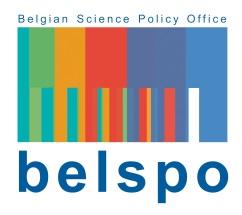 BRAIN-beBELGIAN RESEARCH ACTION THROUGH INTERDISCIPLINARY NETWORKS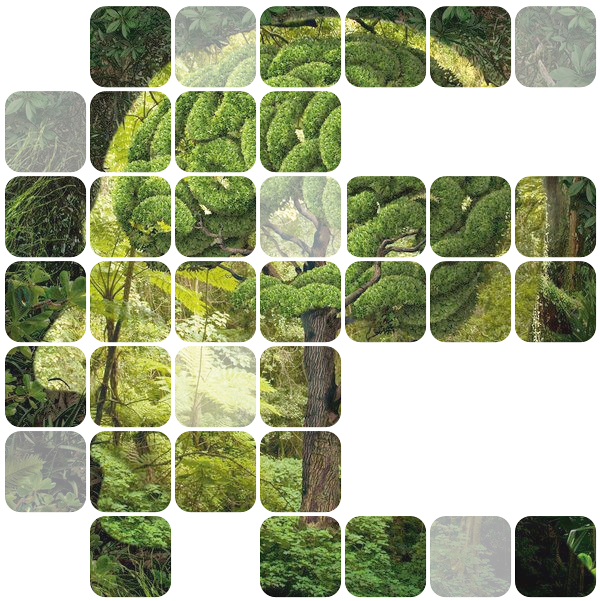 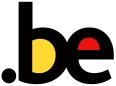 NetworkcoordinatorName and InstitutionPARTNERSName and InstitutionName and InstitutionName and Institution………..AUTHORSName and InstitutionName and InstitutionName and Institution…………PROJECT WEBSITE:.....Yearly, one report (max. 15-20 pages) should be filled in for the whole network in French, Dutch or English and sent to BRAIN-be@belspo.be.table of contents1. EXECUTIVE SUMMARY of the report2. Achieved workDetailed description of the achieved work and tasks of the past reporting year3. INTERMEDIARY RESULTS4. PRELIMINARY CONCLUSIONS AND RECOMMANDATIONS5. future prospects and planningOverview of the foreseen activities and planning for next reporting year, taking into account the actual state of the work and the intermediary results6. Follow-up committeeDates of the meetings and overview of the concrete contributions of the follow-up committee7. Valorisation activities7.1 PUBLICATIONS7.2 Participation/organisation of seminars (national/international)Oral presentation, poster… and/or organisation of workshops, symposia etc.7.3 Support to decision making (if applicable)7.4 Other8. Encountered Problems and solutionsEncountered problems/obstacles, adopted and/or envisaged solutions, unsolved problems9. Modifications compared to the previous report (IF APPLICABLE)9.1 Personnel9.2 Composition of the Follow-up committee10. REMARKS and SUGGESTIONSConcerning for example: the coordination, the use or valorisation of the results, personnel change …PartnerNameNationallityGenderDate of birthCertificateYear of graduationStatuteTime implication in the project financed by BELSPO (in FTE)Type of labour contractAnnual gross salaryTime implication in the project financed by other source(s) (in FTE)Name(s) of the other funding source(s)Remarques